МКОУ «Санчинская СОШ»Согласно письму № 06-744/10-18/19 от 28 января 2019г. о проведении Урока Мужества, в соответствии с Федеральным законом от 13 марта 1995 года № 32-ФЗ «О днях воинской славы и памятных датах России» , где установлены дни воинской славы России, в числе которых 2 февраля – День разгрома советскими войсками немецко-фашистских войск в Сталинградской битве, в честь 76-летия разгрома советскими войсками немецко-фашистских войск в Сталинградской битве , в МКОУ «Санчинская СОШ»  1 февраля 2019 был проведен единый Урок Мужества, посвященный памятной дате.Цели и задачи внеклассного мероприятия«Великая Сталинградская битва»Образовательные:углубить знания школьников о событиях Великой Отечественной войны;- познакомить школьников городами-героями Великой Отечественной войны, с событиями Великой Отечественной войны, с значимостью Сталинградской битвы, с подвигом советского народа в борьбе против фашизма;- познакомить учащихся с поэтическими произведениями о Сталинградской битве, о Великой Отечественной войне;- познакомить с односельчанами, участниками Великой Отечественной войны;- подвести обучающихся к пониманию значимости Победы в Великой Отечественной войне;- углубить знания учащихся об истории родной страны;- учить школьников использовать приобретенные знания в практической деятельности.Воспитательные и развивающие:- воспитание и развитие чувства патриотизма, гордости за великое прошлое своей Родины, чувства национального ответственности за будущее своей страны;- принятие школьниками истории своей страны, понимание важности исторических событий и значимости вклада Победы в Великой Отечественной войны в историю сегодняшних дней;- способствовать воспитанию и развитию чувства любви к родному краю.- воспитывать и развивать чувство национального самосознания, национальной гордости, чувство сопричастности к судьбе родной страны.Общие умения и навыки:способствовать успешному процессу познания исторического процесса и определения своего места в нём;развитие умений наблюдать, анализировать и обобщать исторические факты, события;содействовать развитию умений рассуждать, сообщать, решать проблемные вопросы. Была проедена подготовительная работа:- поиск и исследование с учащимися исторических и литературных материалов о городах-героях, о Великой Отечественной войне;- подбор песен, музыкального сопровождения;- подбор репродукций картин о городах-героях;- создание слайдовой презентации о городах-героях Великой Отечественной войны, о Сталинграде;работа над составлением сценария внеклассного мероприятия «Великая Сталинградская битва».Возрастные группы: школьники в возрасте 10-16 лет.Провела Урок Мужества зам дир по ВР Закарьяева Ф.Ш.Важные события:17 июля 1942 г. – 2 февраля 1943 г. – Сталинградская битва.17 июля 1942 г. – 18 ноября 1942 г. – первый этап Сталинградской битвы.19 ноября 1942 г. – 2 февраля 1943 г. – второй этап Сталинградской битвы.2 февраля для учащихся 5-11 классов был проведен урок мужества, посвященный 73 годовщине Сталинградской битвы «Мужество Сталинграда», с целью воспитания чувства патриотизма, гордости за свою страну; привития чувства уважения к старшему поколению.Руководителем школьного музея была организована экскурсия в школьный музей Боевой Славы.Она отметила, что Сталинградская битва – еще одна героическая страница истории нашего народа. 1418 огненных дней Великой Отечественной войны и складывались из таких вот отдельных победВ течение урока мужества ребята много узнали о героизме и мужестве наших солдат, о командном составе, о подвигах медсестѐр, познакомились с историческими памятниками той великой битвы: Мамаевым курганом, домом Павлова, музеем-панорамой «Сталинградская битва», посмотрели хронику Сталинградской битвы.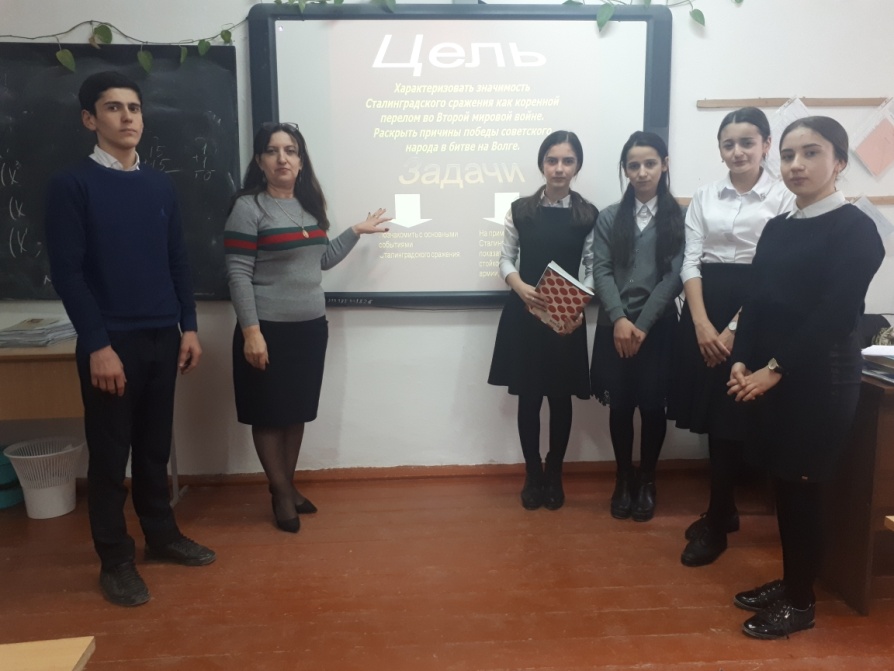 С первой минуты урока мужества, благодаря музыкальному сопровождению, создан эмоциональный настрой у всех присутствующих на уроке. Весь урок Мужества сопровождался мультимедийной презентацией, на которой представлены все этапы Сталинградской битвы.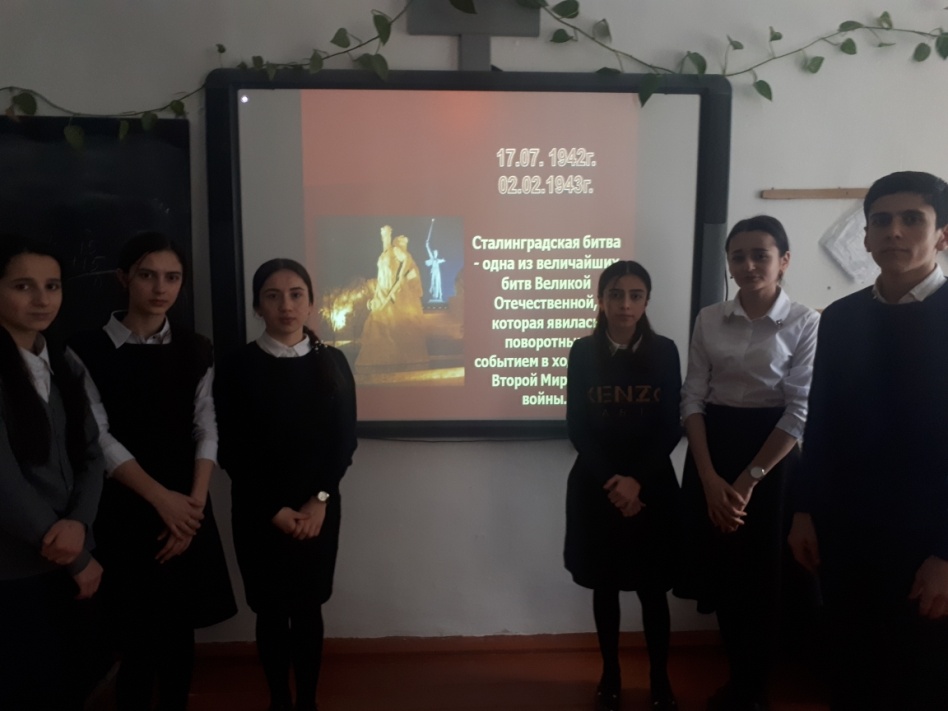 Для учащихся был предложен для просмотра документальный фильм о сражении Сталинградской битвы (поэтапно). Город-герой навечно вошѐл в историю как символ непобедимости и сплочѐнности советского народа, необычайного героизма, символ несокрушимости российского войска. Ребята, затаив дыхание, слушали о том, что город за 6 месяцев был почти полностью разрушен и сожжен. Работали с картой битвы.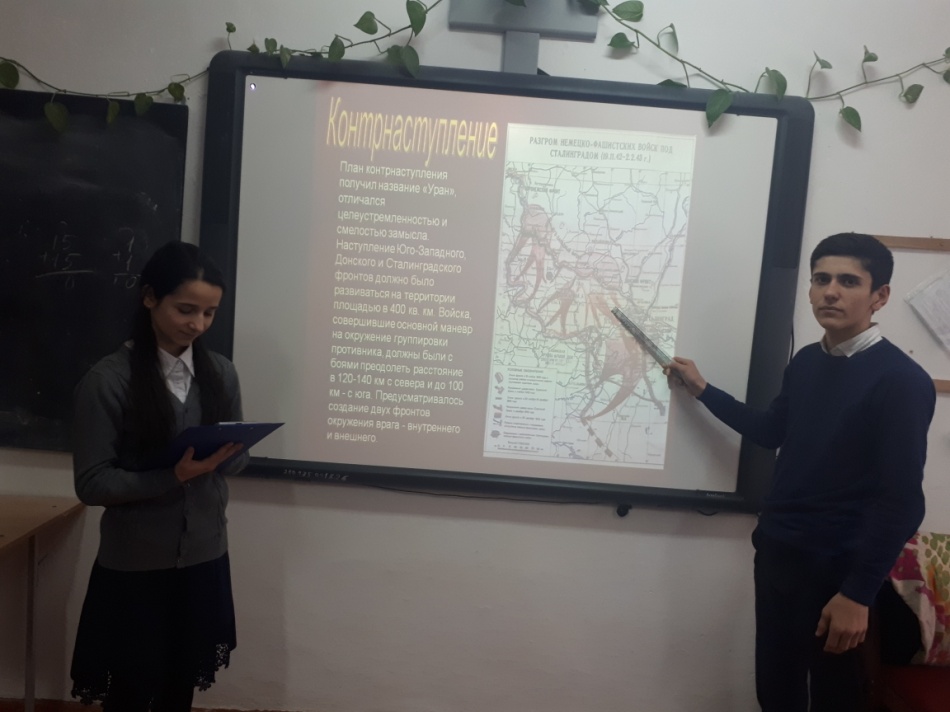 Под звуки метронома почтили память о погибших в Сталинградской битве.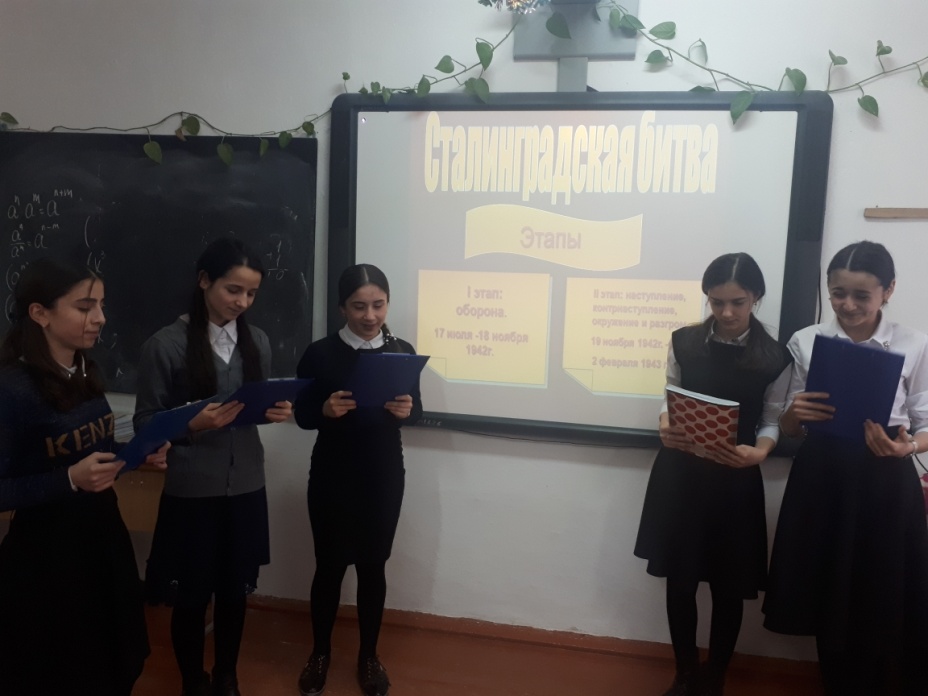 В заключение урока мужества учащиеся 9 и 11 кл прочитали стихи о войне. Блиц опрос показал, что ребята многое узнали и запомнили, показали себя как интересные и яркие собеседники, открыто выражающие свое мнение.Звучали песни «Землянка», А. Пахмутовой «На Мамаевом кургане тишина…»Директор Санчинской СОШ –Нахбаров З.М.Зам дир по ВР __________Закарьяеа Ф.Ш.